Sender’s Full NameYour addressDateAddress of the ReceiverDear _____ (Name of the Recipient),Thank you for taking care of me and this house throughout the day. I appreciate your dedication towards the work and want to thank you for maintaining the house well. From morning to night, you perform a hundred tasks in taking care of this house and I am happy with all your work. Not just the house, you have taken care of me also by providing for all my requirements. I am glad that you are always here to help me and take care of me.For me, you are not just a member of the staff but a part of my family. For all the years that you have been working here, you have extended your generosity on many occasions. I am thankful to you for that.With Love,_____ (Sender’s Name)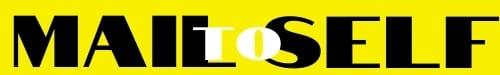 